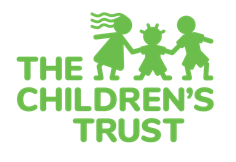 ADULT INFORMATION FORMParticipant's Last Name                                              First                                         Middle Name    ____  ___Date of Birth (MM/DD/YYYY) 	Gender  Male    FemaleAre you a parent, guardian or primary caregiver?		 Yes    NoHow many children are in your care? How many of the children in your care have a disability or condition expected to last    
for a year or more that makes it harder for your child to do things that other children
of the same age can do?  Are you proficient in English?  Yes    NoOther language(s) spoken in your home  Spanish   Haitian Creole   Other:__________   NoneStreet Address                                       ____                            City                                    _      Zip Code     _     Ethnicity	 Hispanic	      Haitian	           Other, please specify:                              Race 		 American Indian or Alaskan 	 Asian   	    Black or African-American		 Pacific Islander			 White   	    Other   		 MultiracialWhat is the highest level of education you’ve completed?  Grade      HS Diploma/GED    Some College     Associate Degree     Bachelor’s Degree     Graduate DegreeEmail Address             _____   ________			                     Primary Phone Number     Is this a cell/mobile phone?   Yes     No(Please note that The Children’s Trust may contact you vial postal mail, email and/or text to ask about your satisfaction with these services, and to make you aware of other Trust-funded programs, initiatives and events you may be interested in.)If you are interested in other services funded by The Children’s Trust, please call 211 or visit www.thechildrenstrust.org.I give my permission for this information to be submitted to The Children's Trust for program quality and evaluation purposes. The Children’s Trust provides funding for the program.PARTICIPANT SIGNATURE                                              ____        ____                    DATE:                              FOR STAFF USE ONLY (MUST BE COMPLETED)ORGANIZATION 						 SITE ______________________________________POPULATION MEMBERSHIP (check all that apply):           Dep Syst           Delin Syst